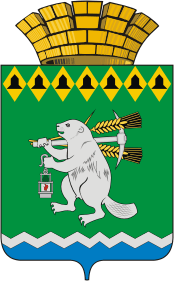 Дума Артемовского городского округа                                                                V созыв                                                             80 заседание     РЕШЕНИЕот 29 октября 2015 года				               №  732О внесении дополнений в Программу приватизациимуниципального имущества Артемовского городского округа  на 2015 годРуководствуясь федеральными законами от 21.12.2001 № 178-ФЗ «О приватизации государственного и муниципального имущества» (с изменениями и дополнениями), от  06.10.2003    № 131-ФЗ «Об общих принципах организации местного самоуправления в Российской Федерации» (с изменениями и дополнениями), статьей 23 Устава Артемовского городского округа, принятого решением Артемовской Думы от 16.06.2005 № 530 (с изменениями и дополнениями), Положением «О порядке приватизации муниципального имущества Артемовского городского округа», принятым решением Думы Артемовского городского округа от 27.03.2014 № 455 (с изменениями и дополнениями),Дума Артемовского городского округа РЕШИЛА:1. Дополнить пункт 8 Программы приватизации муниципального имущества Артемовского городского округа на 2015 год, принятой решением Думы Артемовского городского округа от  27.03.2014 № 460  подпунктами                  16 - 37 следующего содержания:«16) здание горюче-смазочных материалов, расположенное по адресу: Свердловская область, Артемовский район, пос. Незевай, общей площадью 512,1 кв.м. (реестровый № 1.4.33, книга № 1, остаточная стоимость – 35873,67 руб.);17) административное здание, расположенное по адресу: Свердловская область, Артемовский район, пос. Незевай, общей площадью 189,0 кв.м. (реестровый № 1.4.33, книга № 1, остаточная стоимость – 6332,0 руб.);18) сборно-металлическое здание, расположенное по адресу: Свердловская область, Артемовский район, пос. Незевай, общей площадью 1354,7 кв.м. (реестровый № 1.4.33, книга № 1, остаточная стоимость – 262980,73 руб.);19) здание ремонтно-технической мастерской, расположенное по адресу: Свердловская область, Артемовский район, пос. Незевай, общей площадью 1020,7 кв.м. (реестровый № 1.4.33, книга № 1, остаточная стоимость – 152729,20 руб.);20) объект незавершенного строительства (пристроенное здание), литера А1, застроенная площадь 1040,8 кв.м., расположенное по адресу: Свердловская область, г. Артемовский, пер. Заводской, 4  (реестровый № 4.4.124, книга № 4, остаточная стоимость – 1,0 руб.);21) здание бани, общей площадью 94,5 кв.м., расположенное по адресу: Свердловская область, Артемовский район, поселок Красногвардейский,                                ул. Макаренко, 1 (реестровый № 4.4.33, книга № 4, остаточная стоимость – 20571,0 руб.);22) нежилое здание учебных мастерских, литер А,А1, общей площадью 474,4кв.м., расположенное по адресу: Свердловская область, г. Артемовский, ул. Молодежи, д. 8А (реестровый № 4.4.96, книга №4, балансовая стоимость - 200009, 25 руб.);23) земельный участок, категория земель: земли населенных пунктов, разрешенное использование: под объект образования (учебно-производственная территория), общей площадью 1678,0 кв.м., расположенный по адресу: Свердловская область, г. Артемовский, ул. Молодежи, д. 8А (кадастровый (или условный) номер: 66:02:1702023:821, реестровый № 7.1.199, книга №7, кадастровая стоимость – 4018726,10 рублей);24) земельный участок, категория земель: земли поселений, целевое использование: под объект бытового обслуживания (баня), общей площадью 195,0 кв.м., расположенный по адресу: Свердловская область, Артемовский район, поселок Красногвардейский, ул. Макаренко, д. 1А (кадастровый (или условный) номер: 66:02:2301004:24, реестровый № 7.3.2, книга №7, кадастровая стоимость – 96205,20 рублей);25) нежилое помещение, общей площадью 39,5,0 кв.м., расположенное по адресу: Свердловская область, город Артемовский, ул. Молодежи, 20 (год ввода в эксплуатацию  – 1982, реестровый номер № 2.55.23 книга № 2);26) нежилое помещение, общей площадью 8,1 кв.м., расположенное по адресу: Свердловская область, город Артемовский, ул. Молодежи, 20 (год ввода в эксплуатацию  – 1982, реестровый номер № 2.55.23 книга № 2);27) нежилое помещение № 15, общей площадью 13,1 кв.м., расположенное по адресу: Свердловская область, Артемовский район, поселок Буланаш, улица Первомайская, 3 «б» (реестровый № 4.4.13, книга № 4, остаточная стоимость – 6807,42 руб.);28) нежилое помещение, №№1-6 по поэтажному плану первого этажа в строении литера А, общей площадью 73,5 кв.м., расположенное по адресу: Свердловская область, Артемовский район, село Бичур, ул. Мира, 3 (реестровый № 4.4.131, книга № 4, остаточная стоимость – 1,0 руб.);29) гараж металлический, балансовая стоимость – 27653,22 рублей;30) нежилое помещение, общей площадью 93,8 кв.м., номер на поэтажном плане   1-го этажа:  №№ 28,29,30, расположенное по адресу: Свердловская область,  город Артемовский, ул. Почтовая, 2 (реестровый № 1.4.19, книга № 1, балансовая стоимость – 303116,90 руб.);31) нежилое помещение, общей площадью 197,6 кв.м., номер на поэтажном плане 2-го этажа: №№ 62,63,64, расположенное по адресу: Свердловская область,  город Артемовский, ул. Почтовая, 2 (реестровый                      № 1.4.19, книга № 1, балансовая стоимость – 638549,04 руб.);32) нежилое помещение, общей площадью 48,1 кв.м., номер на поэтажном плане 1-го этажа: №№ 7, расположенное по адресу: Свердловская область,  город Артемовский, ул. Почтовая, 2 (реестровый № 1.4.19, книга № 1, балансовая стоимость – 155436,28 руб.);33) нежилое помещение, общей площадью 47,9 кв.м., номер на поэтажном плане 1-го этажа: №№ 4,5,6, расположенное по адресу: Свердловская область,  город Артемовский, ул. Почтовая, 2 (реестровый № 1.4.19, книга № 1, балансовая стоимость – 154790,0 руб.);34) нежилое помещение, общей площадью 25,2 кв.м., номер на поэтажном плане 1-го этажа: №№ 26,27, расположенное по адресу: Свердловская область,  город Артемовский, ул. Почтовая, 2 (реестровый № 1.4.19, книга № 1, балансовая стоимость – 81434,40 руб.);35) нежилое помещение, общей площадью 4,6 кв.м., номер на поэтажном плане 1-го этажа: №№ 31, расположенное по адресу: Свердловская область,  город Артемовский, ул. Почтовая, 2 (реестровый № 1.4.19, книга № 1, балансовая стоимость – 14865,00 руб.);36) нежилое помещение, общей площадью 15,9 кв.м., расположенное по адресу: Свердловская область, Артемовский район, село Шогринское, улица Советская, 29 (реестровый № 1.4.31, книга № 1, балансовая стоимость – 41460,00 руб.);37) нежилое помещение, общей площадью 25,1 кв.м., расположенное по адресу: Свердловская область, Артемовский район, поселок Незевай, улица Новая, 2А (реестровый № 3.1.75, книга № 3, балансовая стоимость – 142494,00 руб.).2. Настоящее решение опубликовать в газете «Артемовский рабочий» и разместить на официальном сайте Артемовского городского округа в информационно-телекоммуникационной  сети «Интернет».3. Контроль за исполнением решения возложить на комиссию по экономическим вопросам, бюджету и налогам (Саутин И.И.).Глава Артемовского городского округа                                                        О.Б. Кузнецова   